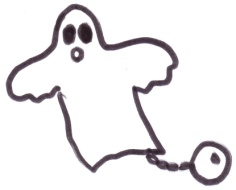 F f fF f fF f f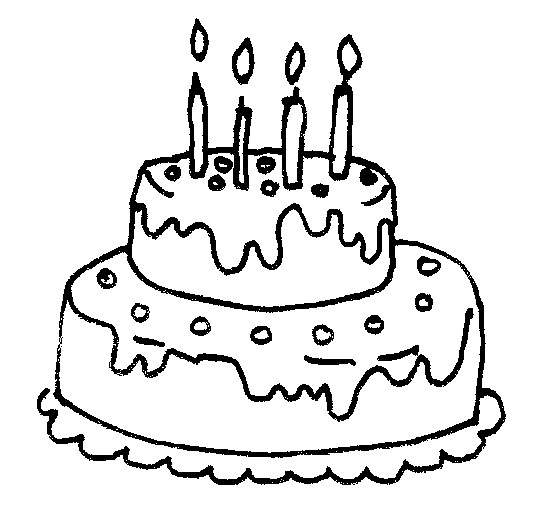 G g gG g gB b b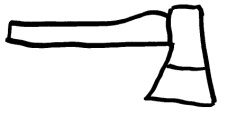 H h hH h h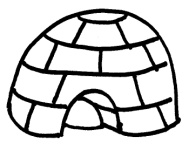 I i iI i iH h h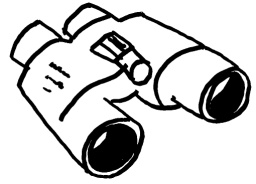 B b bB b bI i iE e eF f fF f fF f fG g gG g gB b bH h hH h hI i iI i iH h hB b bB b bI i iE e eF f fF f fF f fG g gG g gB b bH h hH h hI i iI i iH h hB b bB b bI i iE e e